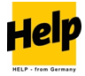 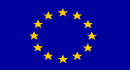 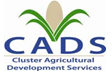 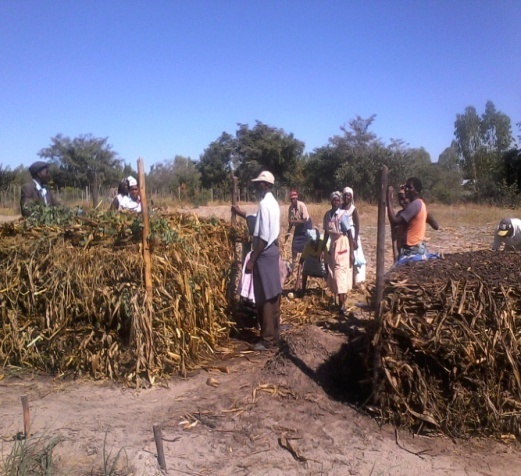 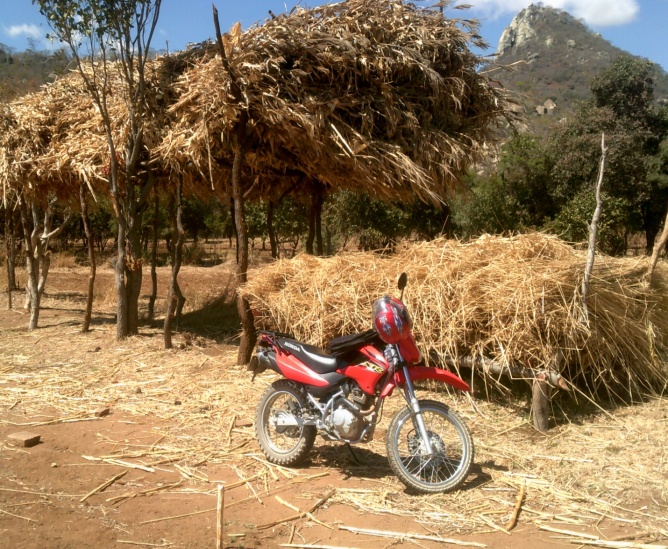 CONSERVATION AGRICULTURE TRAINING NMANNUAL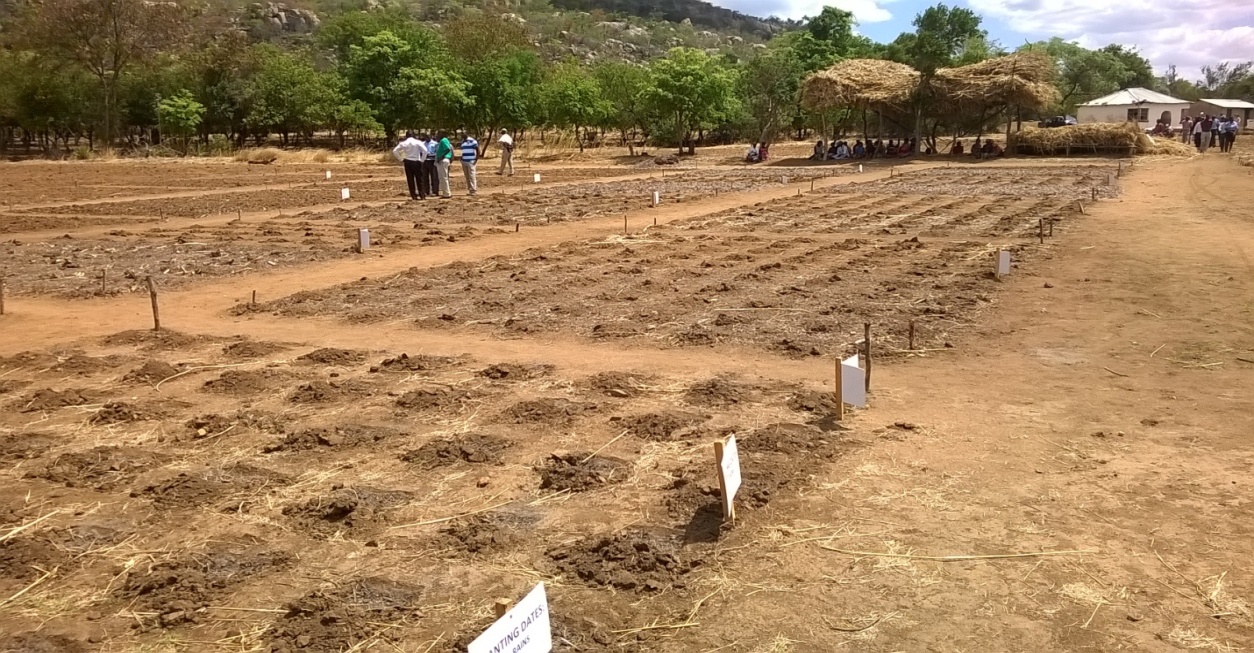 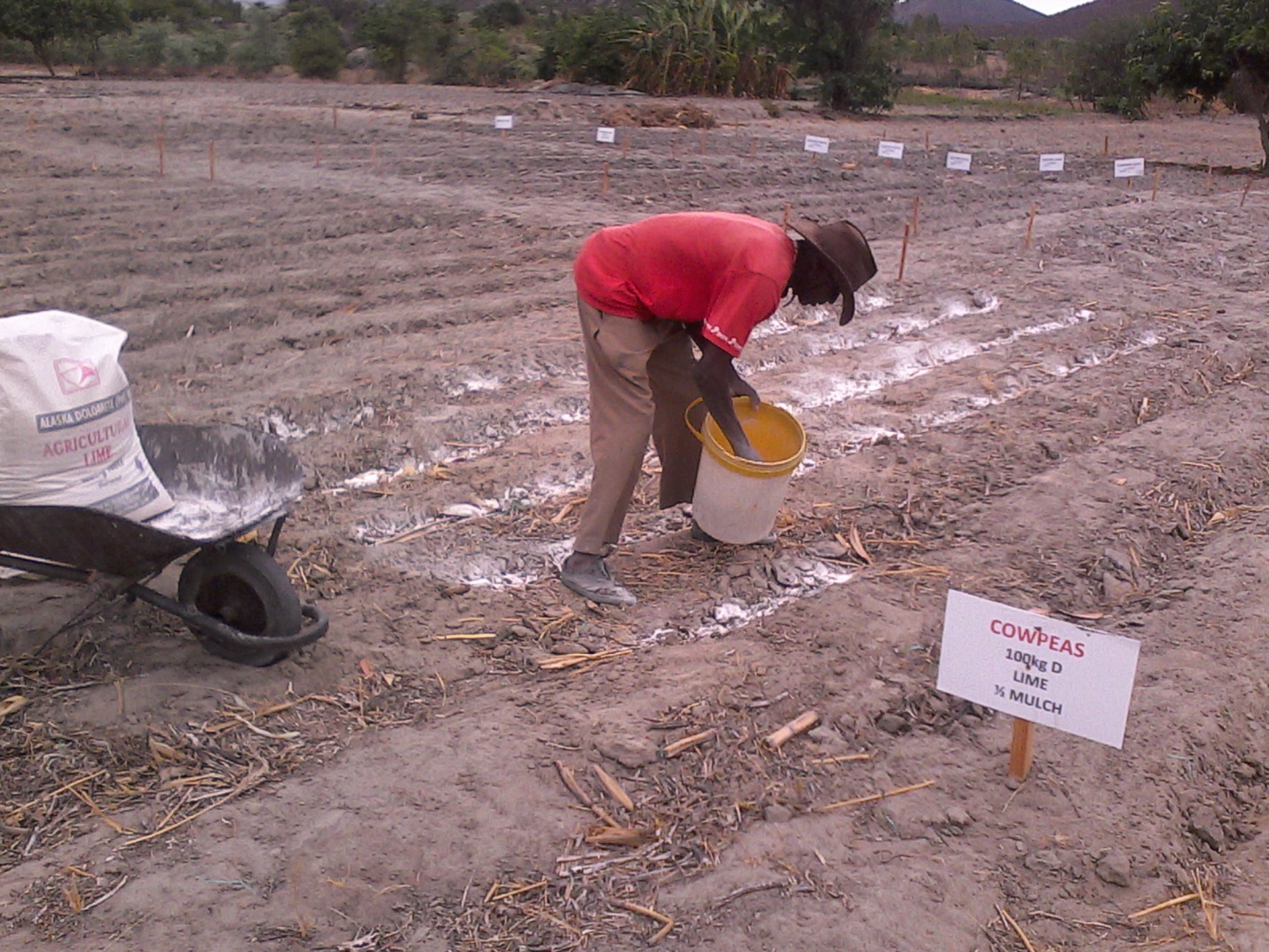 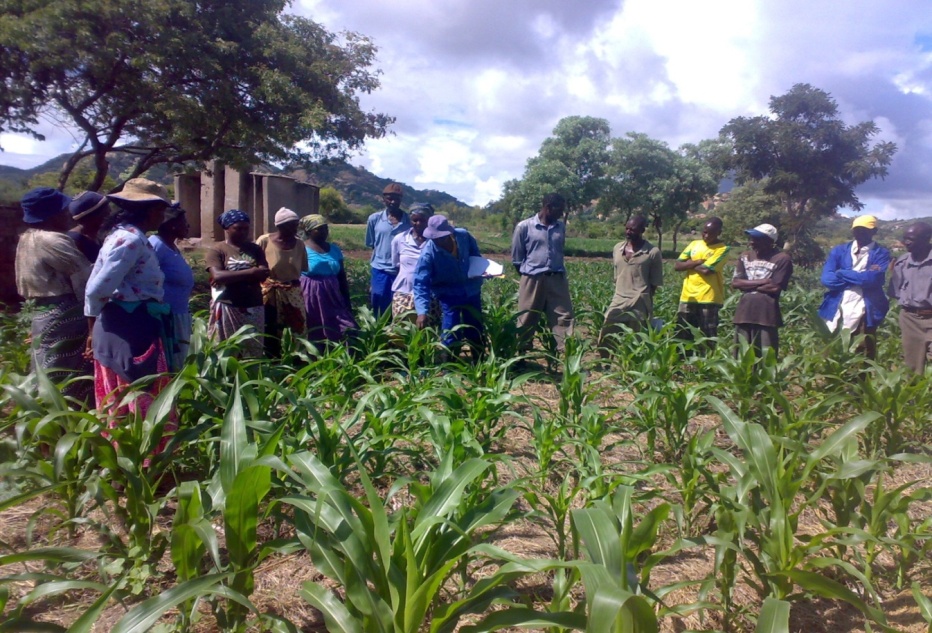 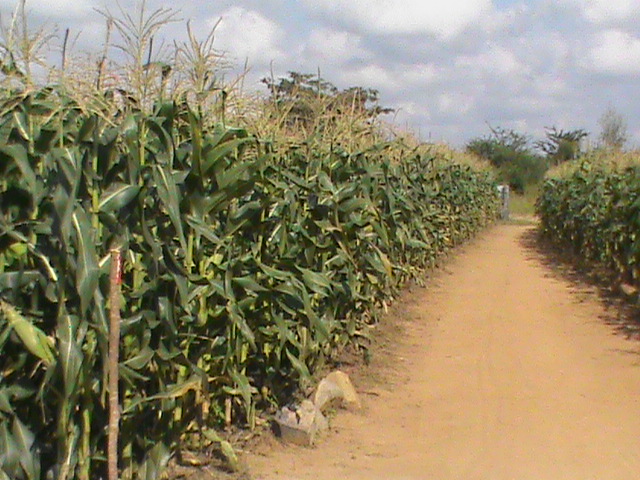 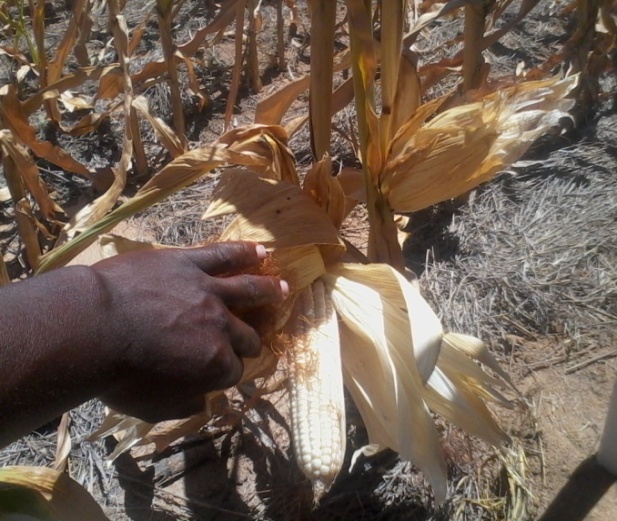 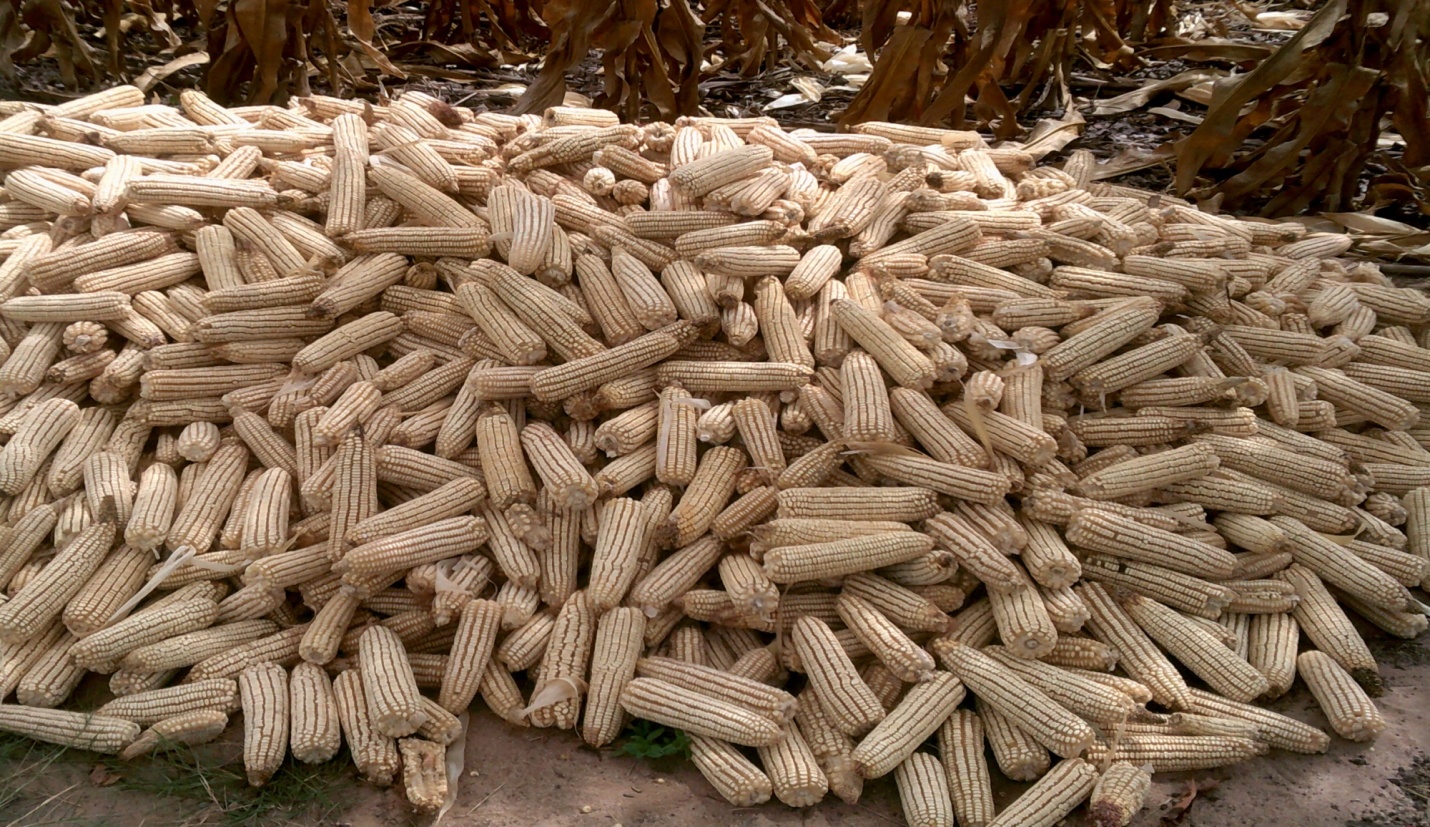 ForewordThe information contained in this training manual was gathered from farmers in Mutoko, Mudzi and Goromonzi districts of Mashonaland East Province and farmers who work with Help Germany in Gweru and Shurugwi districts of the Midlands Province. The contents elaborate on the principles of Conservation Agriculture(CA) that can be used for compost making, land preparation, basal manure and fertiliser application, planting, weeding, thinning, pest and disease control and management, pre-harvest management, sustainable harvesting and post harvest management. We thank the farmers of Gweru, Shurugwi, Mutoko, Mudzi and Goromonzi districts who agreed to contribute and participate towards the success of this training manual.We thank Leonard Kuwona, Allen Chaitezvi, Nhamo Dapi, Angela Kafudza, Shamiso Mugwara, Lillian Machivenyika and field staff who have worked with the farmers facilitating and equipping farmers on conservation farming.We thank the Help Germany-staff in the field, project managers, Ms Widi Hadiati, Mr .Olaf Read, Mr Jeremy Ford, Mr Steve Riley and Mr Chris Laufens.   IntroductionWhat is Conservation Agriculture (CA)?• Conservation Agriculture is a way of farming that conserves, improves, and ensures efficient use of natural resources. • It aims to help farmers achieve profits with sustained production levels while conserving the environment. Why Conservation Agriculture?• Because traditional methods of farming cannot cope with the increasing needs of the ever
expanding human and livestock populations. • Conservation actions stop and reverse land degradation. • Conservation agriculture boosts productivity and contributes to reducing land degradation and increase food securityPrinciple of Minimum Soil DisturbanceOnly disturb the soil where the seed, fertilizer and manure are to be placed.• Reduces destruction of the soil structure;• Does not expose soil to wind and water erosion; • Improves water infiltration rates;• Slows the rate at which organic matter is mineralized and oxidized, so organic matterBuild-up occurs;• Causes little disruption to the organisms that live in the soil.• Saves time, energy, and money because less land is tilled.• Reduces soil compaction because the crop plant roots are left undisturbedThe Principle of Permanent Soil Cover
• Helps reduce direct raindrop impact and so reduces soil erosion;• Helps reduce runoff and helps water to seep into the soil;• Reduces evaporation and so conserves moisture for the crop;• Suppresses weeds emergence;• The organic residues improve organic matter content and soil nutrient status;• Provides a beneficial environment for soil organisms, such as worms and millipedes, that are important for biological tillage;• Moderates soil temperatures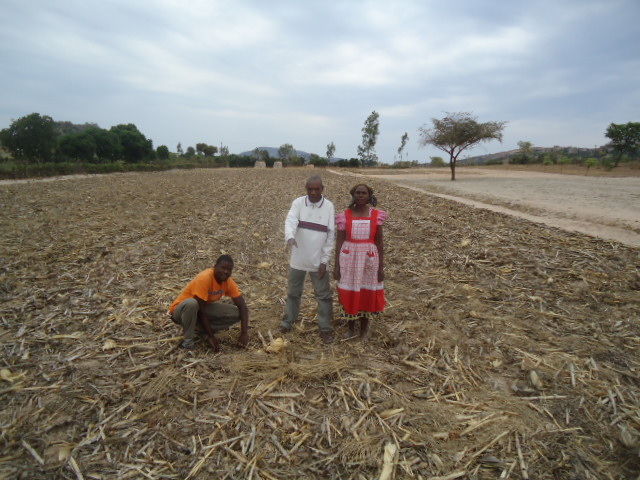      Fig 1: Mulching material 		                      Fig 2: Permanent soil coverPrinciple of Mixing and Rotating Crops• Replenishes soil fertility:  intercropping with nitrogen fixing legumes adds ‘top-dressing fertilizer’ to the soil; • Enables crops to use the nutrients in the soil more effectively: • Helps  to  control  weeds,  diseases  and  pests by  breaking  their  life  cycles  through  the introduction of a new crop; • Reducing the risk of total crop failure in cases of drought and disease outbreaks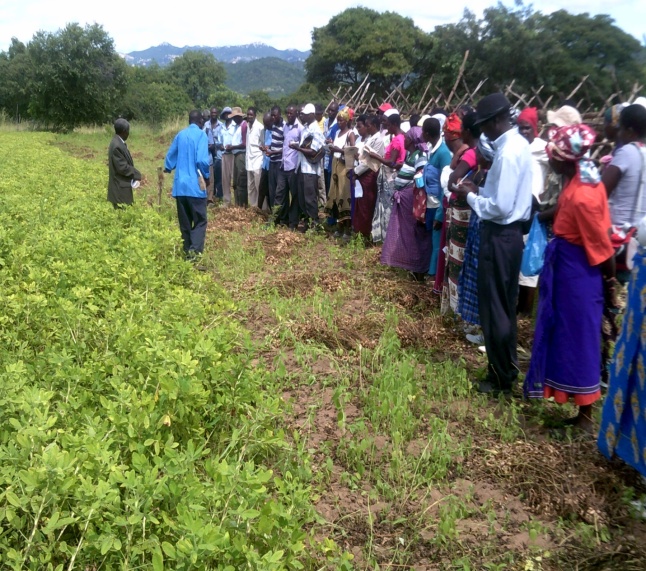 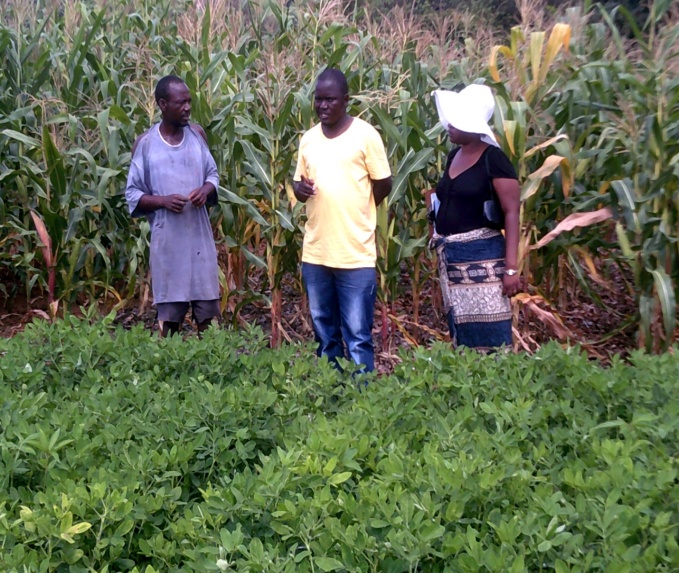 Fig 3 and 4 Crop rotation Operational FactorsThe following factors are important for the success of the Conservation Agriculture system; Timely OperationsA key principle of conservation agriculture is the need for timely implementation preparing the land in good time before the rains start; planting soon after an effective rainfall event;Weeding at appropriate times and intervals; Doing effective pest and disease control before  either spread too widely Precise OperationsA major part of good management is timeliness of all operations. Precise measurements of row and plant spacing, evenness of depth and placement of soil amendments and covering of seed are also important. Planting should be done on the same lines each season.A key benefit is that compaction of the soil by feet, hooves and wheels will then only occur in the inter-row spaces and not over the crop lines. Residual fertility builds up in the rows and the crop roots of each consecutive crop provide organic matter. Efficient Use of InputsDue to this precise application of soil amendments, there is little wastage because only the crops, and not the surrounding soil and weeds, benefit. This gives higher yields and huge savings on costly inputs. Inputs include time, energy, draught power all of these are used more effectively under conservation agriculture.Timeliness of planting and weeding avoids the additional effort that will be needed if weeding is left until later in the season and the weeds get out of control.Since land preparation can start soon after harvesting up until the rains start, labour inputs can be spread out more evenly over the yearThe disadvantages of ploughingThe primary purpose of ploughing is to turn over the upper layer of the soil, bringing fresh nutrients to the surface, while burying weeds and the remains of previous crops, allowing them to break down. It also aerates the soil, and allows it to hold moisture better. In modern use, a ploughed field is typically left to dry out, and is then harrowed before plantingFig 5 and 6: Training demonstration on Comparison of conventional farming verses conservation agriculture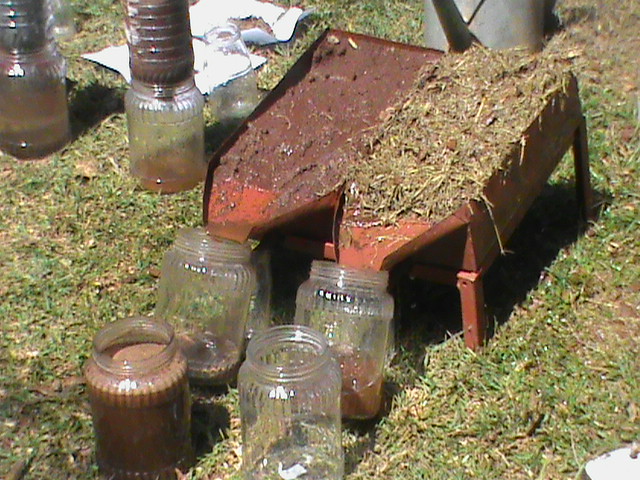 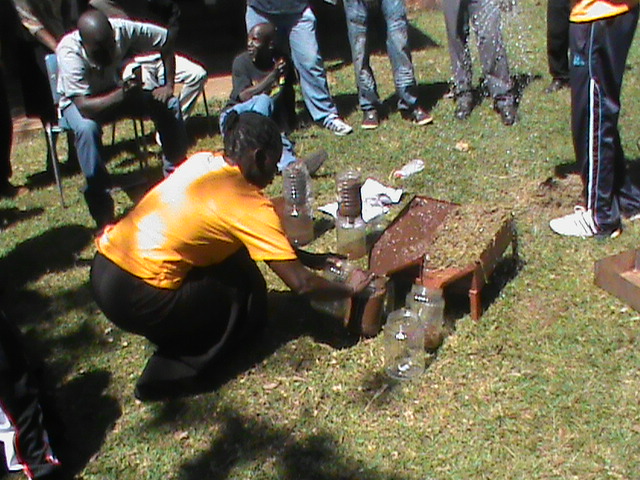 Table1: Comparison of conventional farming verses conservation agriculture Establishment of (CA)demonstration sitesThree demonstration sites measuring 50 x 30m (CA)) are established in each ward.The demonstration sites serve as learning centers for farmers.The demonstration site approach reaches out to more farmers due to the strategic location of the demos within the wards. Different treatments such as effect of weeding, planting dates, mulching and fertility management are showcased the demonstration sites. Trials are conducted for different cereals and legumes including maize, sorghum, cowpeas, round nuts, groundnuts and sugar beans.Value addition and nutrition training is cross cutting at the demonstration sites.       Table 2: Demo layout – No limeTable 3: Demo layout – with limeTable 4: CA maize demo plot average results for all the districtsWhat is compost?Compost is the aerobic decomposition by bacteria and fungi of a mix of organic material.Putrefying Organic Matter is NOT Compost.Requirements for Making CompostPlant MaterialWaterNitrogen SourceOxygenMicro-organismsQuantitiesAll the quantities suggested are in order to make 8m³ of compost.Size of pile to get 8m³: 			2.25m x 2.25m x 1.6m		Or:	2m x 2m x 2mPlant MaterialAlmost any organic material that you can find.Green Material (Cut Green) 	(40% ± 3 m³)e.g. Grass, leaves, weedsDry/Woody (40% ± 3 m³)e.g. Maize Stover, sticks, seedpods, leaves, straw, wood shavings.TimingLate summer months when there is a lot of plant material available.WaterYou will need about 800litresAn open drum full of water is useful to ensure that all the material is well saturated.Thus dunk all the material before you add it to the pile.Add water as needed, when turning.(Use squeeze test).Nitrogen SourceManure (from Kraal) (15% or 16 wheel barrows)Legume (lucerne, soya, beans) (20%)Urea (16kg) or Ammonium NitrateRemember: If you use the urea or AN, quantities of plant material need to be increased to achieve the desired 8 m³.OxygenThis you don’t physically add, BUT you need to ensure that the conditions are suitable for adequate airflow.How?Do NOT compact the material.Ensure at least 5% (½ m³) of the material is larger than 3cm in size.Turn the pile on time.Building the PilePeg out the area where the pile will be builtWet all the material thoroughly and add it to the pegged area.As the pile grows take special care to keep the sides and corners neat.Keep mixing all the materials to ensure a good blend.The nitrogen source must be added throughout the pile.Turning the compostThe temperature of compost should reach 70 °C within 2-3 days.Turn It!When turning ensure the material on the outside of the compost is placed on the inside, so that it is also heat-treated.The Second turn should be 4-5 days later.After that once a week for 3-4 turns should be enough.Once the temperature stabilizes below   40 °C it should be ready for use.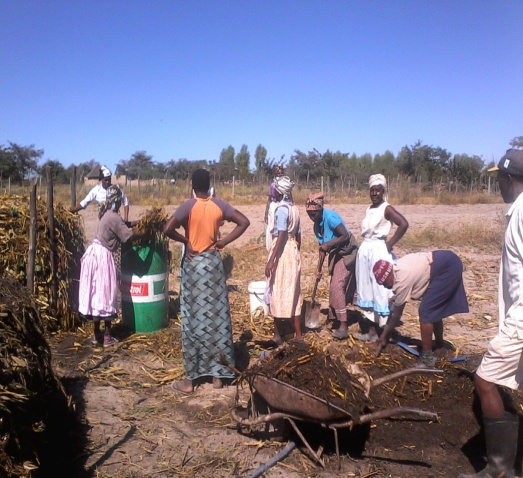 Fig 8: Training on compost making			     Fig 9: Training on compost makingThe 5 Giants affecting crop production CompactionPestsDiseaseCrop StandWeedsCOMPACTIONTradition tells us that by ploughing we are loosening the soil to prevent compaction and to get better water infiltration.  But in fact the opposite is true! When rain falls on unprotected soil, the sheer weight of the water and it’s velocity on impact with soil actually COMPACTS it and it slumps.  If you protect the soil with mulch, this cannot happen.  Also, the roots from the previous crop act as scaffolding, holding the soil up preventing compaction and loosening the soil.   PestsRotations are the key to slaying this Giant!Healthy Plants (Nutrition, water and soil) have a waxy protective leaf surface which repel pestsMany Pests are our friends! Termites etcIntegrated Pest ManagementThere are many safe alternative treatments e.g. Stalk borer, baitsDiseases deRotations are also the key to slaying this Giant!Once again a healthy plant can resist most diseases.Rotations are very important in preventing disease build up.By ploughing you are damaging the soil structure and therefore pests and disease can build up in the soil because the soil is no longer in balance, with anaerobic and aerobic bacteria being killed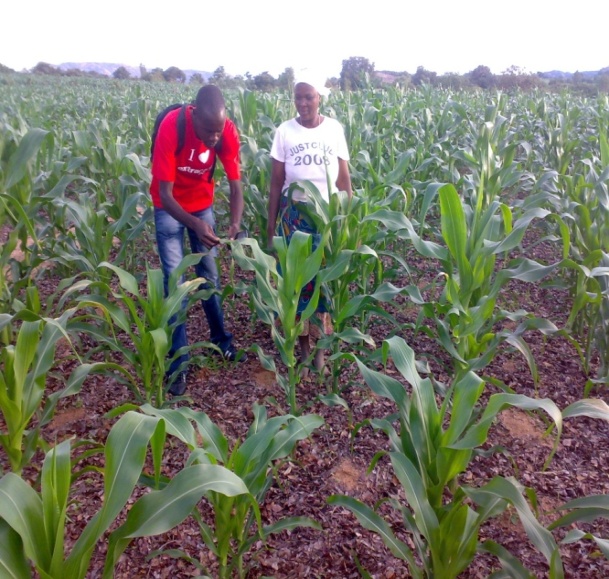 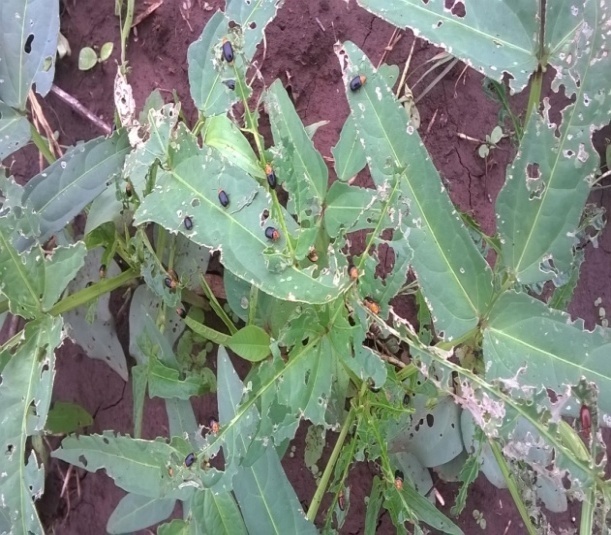 Fig 10: Identification of pests and diseases                                Fig 11: Pest infested cowpea crop Crop standLook to nature!All we need for anything to grow is “seed to soil” contact.  A fine tilth is not found in nature.By following the FfF principles of zero tillage, no burning and leaving a good mulch cover, it is easy to get a good crop stand.  Adhere to the management principles of being On Time, doing things to a high Standard, without Waste and with Joy.The soil that has been protected by mulch and is kept weed free, becomes softer and more friable after every successive year practicing FfF. It is therefore no problem attaining excellent crop stands.A person with a hoe is by far more accurate than a mechanical planter when sowing your seed!Fig 12:  Maize crop under conservation agriculture WeedsMulch plays a large part in controlling weed because it blocks out the sunlight preventing vigorous weed growth.  Ploughing does not in fact help because some weed seeds can survive in the ground for up to 40 years!Three keys to effective weed controlSmallCrop canopyLate weeding Weed control1styear – high weed pressureCorrect plant population. - canopyWeed light and continuously2 hours early in morningCut weed just below surfacePerennial weeds – dig and removeCONTROL late weeds – no canopyLand PreparationNo ploughingNo burningStump and clearKeep weed freeEstablish baselineAdd blanket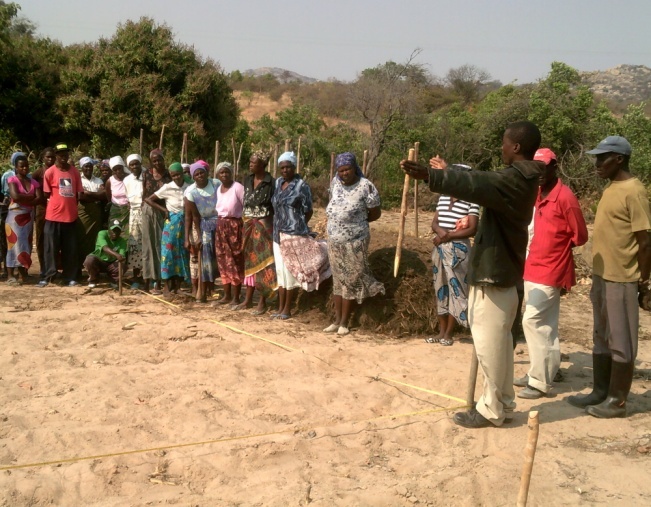 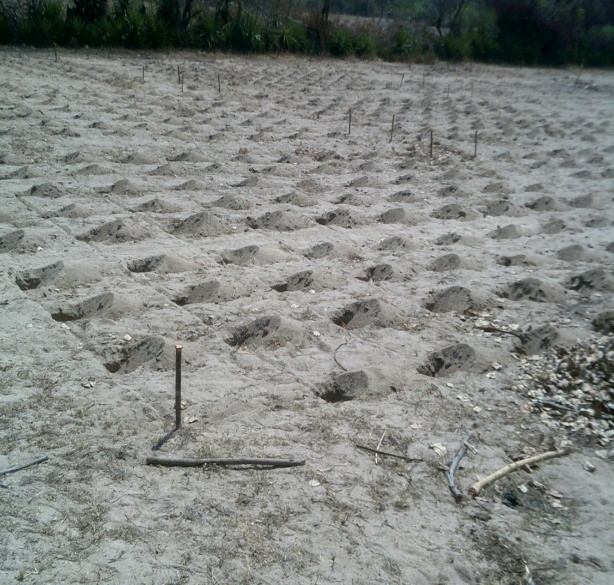 Fig 13: Land preparation 	                                                        Fig 14: Basin makingBasal DressingApply amount to match target yieldCan be Fertiliser or Compost or Manure Place in p/station and cover leaving 5 cm for seedApply before first rain – 15 November Row space = 75cmP/Stations = 60cmStations/ha = 22 0005cup =  130kg/ha8cup = 210kg/ha12cup = 316kg/ha16cup = 420kg/haFig15: Liming Apply with or before compound fertilisers are applied.PlantingKeep field weed freeFollowing good rain after 15 NovPlant within 2 days of rainPlace 3 seeds in planting stationMaize seed 5 cm –m/box lengthCover carefully – no clodsThin to 2 plants per p/ stationPlant population 44000/ha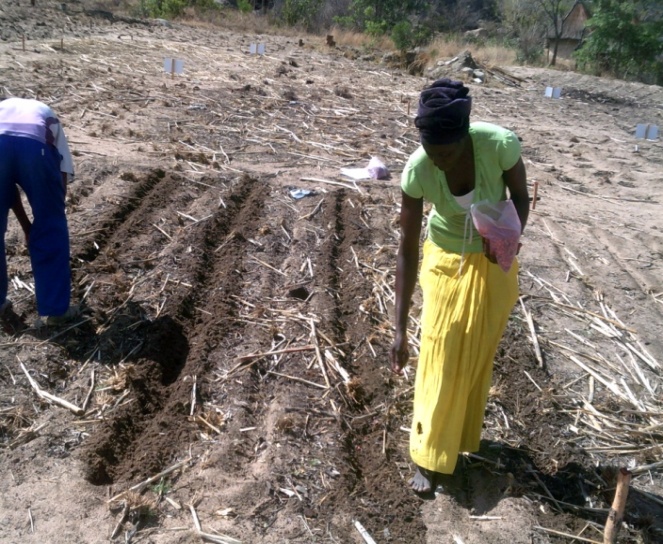 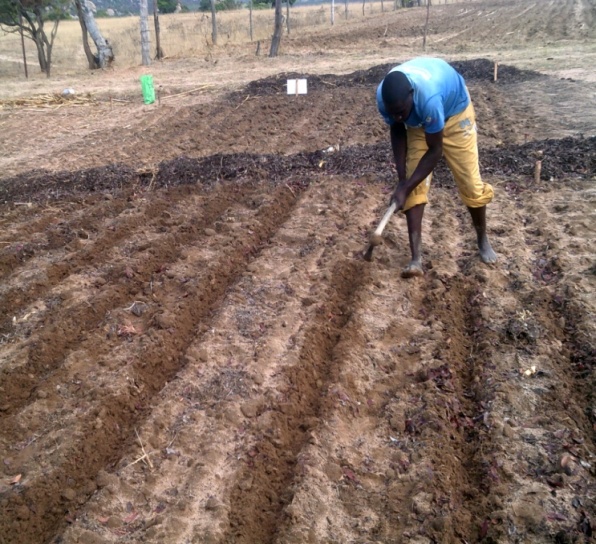 Fig 16 and 17: Planting of demos Mulch managementEnsure availability of adequate mulching material before the planting season. Mulch suppresses the emergence of winter weeds. Maize stover left after harvesting can be used for mulching. 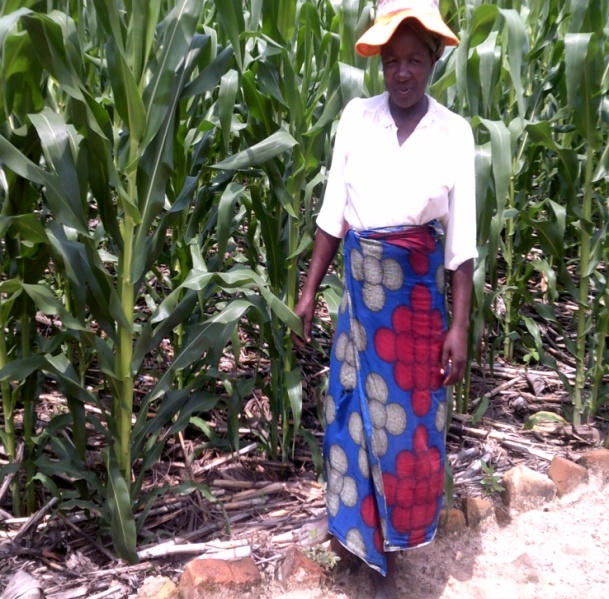 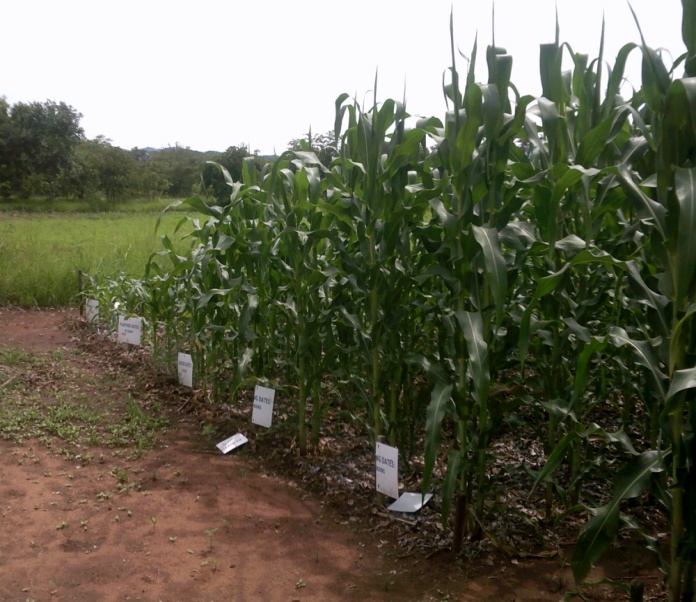 Fig 18 and 19: Mulched crop TOP DRESSINGAmount to match yieldLighter soil types – 2 applicationsNumber 5 cup Urea – 3 weeks after germNumber 5 cup Urea –6 weeks after germUrea must be coveredIn hole, foot width from plantsFig 20: Training on application of top dressing Basic Agronomy All crops withdraw nutrients from the soil.Nitrogen – Vegetative growthPhosphate – Cell divisionPotash – Growth producing nutrient.Micro nutrients such as Calcuim, Boron, Mg, Mn.Nitrogen in ManureAnimal Type		Kgs /TonDairy                	4-5Beef                 	4-6Swine               	5-8Sheep               	8-12Goat                 	8-12 Poultry             	9-18Horse               	5-7Chicken Manure SoupDeficiency Symptoms - NPoor spindly growth Yellowing leaves Premature ripeningExcessive N – Too Vegetative, Large Soft Stems, Susceptible to Disease.Phosphorous (P)Photosynthesis, Respiration Seed & fruitEnergy system, growth.Immobile- Root zone.Labile (available)Sources – Rock phosphate, Super phosphate. Compound Fertilizers.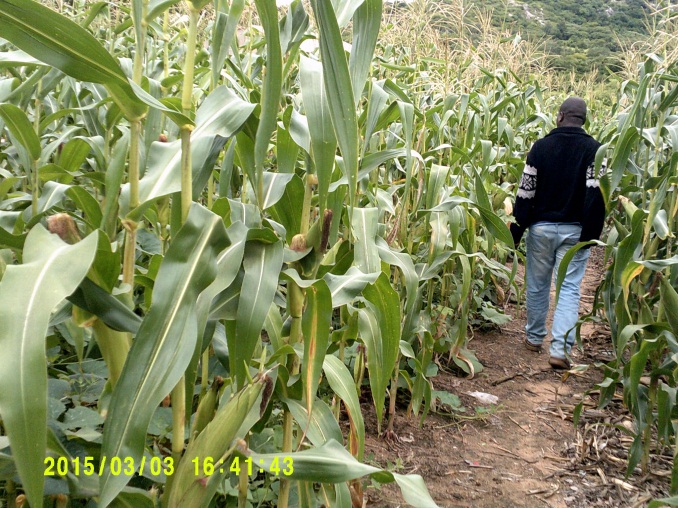 Fig 21: Crop showing adequate nutrients Deficiency Symptoms – Phosphorus(P)Stunted growth Dull-green or blue-green color Possible purple coloration on some part of the plant Reduced flowering and/or seed production Delayed maturityDeficiency symptoms - Potassium (K)Photosynthesis and plant food formation. NB with Ca and B, in development of cell walls. Controls the leaf stoma and affects drought tolerance.Solanaceous crops and Legumes.Improves a plants ability to combat disease.Affects various quality factors (colour and taste)Comfrey TeaDeficiency Symptoms – Pottassium (K)	Chlorosis of the older plant leaves. Wilts sooner in a dry spell. More severe disease problems. Fruit poor of quality or flavour. BENEFITS TO SOIL/ CROPDrought tolerantLow rainfall- between 300-700mmAccess use of hygroscopic moistureStrong foliage- resist dry spell = less water lossWaxy coating= less transpirationLong roots- up to 2,5m > maize- that grows larger in quantity creating a larger absorption areaBenefits to Human- Grains- nutritional valuesMealie-meal- sadza, porridge, maheu, bread, beerHigh fibre and Calcium- bones, teeth, nails Grain protein and amino acids composition (in sorghum vary from place grown)Vitamin B complex- riboflavin(energy production)IronProtein-5.8%Carbohydrates-81.3-89.4%Fats- 1.3-2.7%Total ash- 2.1-3.7%Benefits to Human- Grains- Medicinal ValuesReduces risks of heart diseasesStrokeDigestive system cancerHormone related cancers DiabetesObesity Legumes Benefits to soil/ cropNitrogen fixation- retention of nutrientsDecayed mulch to form humusContinuation of bio activity-retention of nutrients Controls pests and diseasesSmothering and controls weeds e.g. witch weedsLess Labour to the farmerNutritional ValuesCarbohydrates -Bread cakesFats- cooking oilPeanut butterProteinsMilkHARVESTINGing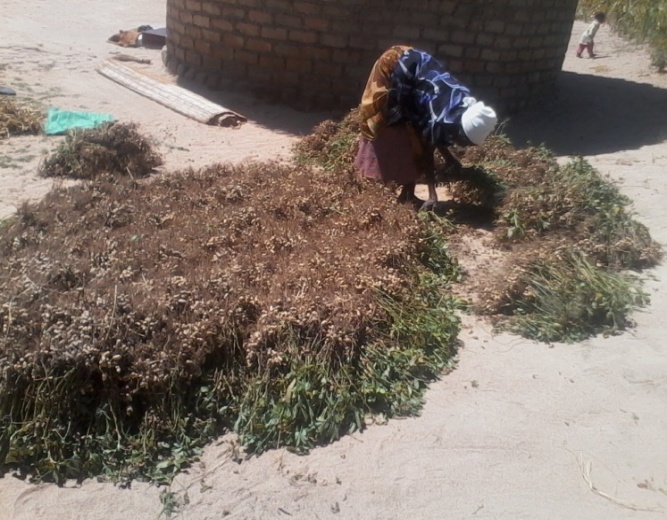 Fig 22: Harvesting maize 		                                  Fig 23: Harvested groundnuts drying up Push stalks down between rows(Post Harvest Stalk Lodging)Break cycle of stalk borerFig 24: Harvested Maize Conventional farming	Conservation agriculture...soil structure, is more labourIntensive and...TillageFarmers plough and hoe to loosen the soil and control weedDirect planting without prior inversion of the soil; planting on the rip line or making holes for planting  with a hoePloughing in the long term destroys soil structure and contributes to declining fertility and organic matter levelsCrop residueFarmers remove or burn residues or mix them into the soil with plough or hoe.Crop residues left on the field Planting of cover cropsCrop residues improves soil structure.Cover crops protect soil from erosion and limit weed growthMix and	rotate cropsMonocultures or crop rotation in a tillage framework where the soil is inverted with a mouldboard plough or similar implementsCrop rotation or intercropping is a permanent feature of the cropping systemHelps maintain soil fertilityBreaks disease cyclesNO LIMENO LIMENO LIMENO LIMENO LIMENO LIMENO LIMENO LIMENO LIMENO LIMENO LIMENo WeedingWeedingPlanting DatePlanting DatePlanting DatePlanting DatePlanting DateHYBRID SC 513100 D + 100ANHYBRID SC 513100 D + 100ANHYBRID SC 513Compost + 100ANHYBRID SC 513Compost + 100ANOPV 100D+100ANOPV 100D+100ANSorghum Marcia100D+100ANSorghum Marcia100D+100ANWeeding1st rain2nd rain3rd rain4th rain5th rainMulchNo MulchMulchNo MulchMulchNo MulchMulchNo MulchKgsKgsKgsKgsKgsKgsKgsKgsKgsKgsKgsKgsKgsKgsKgsLIMELIMELIMELIMELIMELIMELIMELIMELIMELIMELIMELIMELIMELIMELIMELIMELime + 100D + 100ANLime + 100D + 100ANLime + Compost + 100ANLime + Compost + 100ANOPV 100D+100ANOPV 100D+100ANSorghum Marcia100D+100ANSorghum Marcia100D+100ANCowpeas MCD 100D +LimeCowpeas MCD 100D +LimeSugar Beans100D+LimeSugar Beans100D+LimeGroundnuts Natal Common 100D + LimeGroundnuts Natal Common 100D + LimeFodder Beet 100D +LimeFodder Beet 100D +LimeMulchNo MulchMulchNo MulchMulchNo MulchMulchNo MulchMulchNo MulchMulchNo MulchMulchNo MulchMulchNo MulchKgsKgsKgsKgsKgsKgsKgsKgsKgsKgsKgsKgsKgsKgsKgsKgsTreatmentFertility managementLower Gweru average yieldsShurugwi average yieldsMutoko average yieldsMudzi average yieldsHybrid Seed, Mulch100kg compound D, 100kg AN2.312.543.072.31Hybrid, No Mulch100kg compound D, 100kg AN1.912.142.711.88Hybrid Seed, MulchCompost and 100kg AN2.262.812.852.06Hybrid, No MulchCompost and 100kg AN1.922.242.411.80Hybrid Seed, MulchLime, 100kg D and 100kg AN2.792.823.202.62Hybrid, No MulchLime, 100kg D and 100kg AN2.392.282.792.1Hybrid Seed, MulchLime, Compost and 100kg AN 2.792.963.442.23Hybrid, No MulchLime, Compost and 100kg AN 2.272.232.881.8